TANDOORIKALA Tandoorikala on helppotekoinen ruoka ja mainio, kevyt ateria. Ravintoloissa tämän kuuluisan intialaisen marinadin loistavan oranssi väri saadaan aikaan punaisella ja keltaisella väriaineella, mutta se on valinnainen. Annan kalan marinoitua vähintään 2 tuntia, jotta jogurtin ja mausteiden hienostunut seos ehtii imeytyä kalaan. 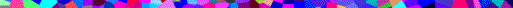 RaitaRaita on jogurttikastike, jota tarjotaan voimakkaasti maustettujen, tulistenkin intialaisten ruokien kanssa. Siihen voi myös dipata vaikka naan-leipää. Raitaan lisätään usein viilentävää, virkistävää minttua.Sekoita jogurttiin kaikki ainekset.Anna kastikkeen olla jääkaapissa maustumassa jonkin aikaa ennen tarjoilua. Tarjoa liha- ja pataruokien kanssa.VINKKINotkista tarvittaessa Valio Laktoositon™ maitojuomalla.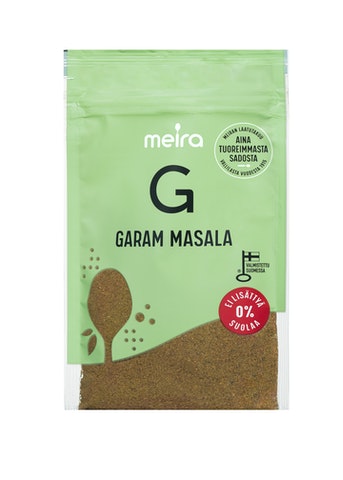 KANANMUNATON, GLUTEENITON JA PÄHKINÄTÖNValmisteluaika: 5 minuuttia + marinointiKypsennysaika: 15 minuuttia4 hengelle KANANMUNATON, GLUTEENITON JA PÄHKINÄTÖNValmisteluaika: 5 minuuttia + marinointiKypsennysaika: 15 minuuttia4 hengelle TANDOORIMARINADIINTANDOORIMARINADIIN2 ½ dl Maustamatonta jogurttia2 rkl Kasviöljyä, joka ei sisällä pähkinää2Valkosipulinkynttä puristettuna 2 tl Raastettua inkivääriä1 tlGaram masala-mausteseosta½ tlKurkumaa ½ tl Chili- tai paprikajauhetta Suolaa VIIMEISTELYYN VIIMEISTELYYN 4 (á 225 g)Valkolihaista kalafileetä  halutessasi nahat poistettunaSitruuna- tai limettilohkoja (KORISTELUUN)(KORISTELUUN)1 annosGluteenitonta ja pähkinätöntä raitaa Sekoita marinadin ainekset lasikulhossa tai muussa ei-metallisessa astiassa. Lisää kala ja pyörittele fileet marinadiliemessä.Peitä astia kannella ja kalan marinoitua kylmässä vähintään 2 tuntia tai yön yli. Valmista raita Kuumenna uuni +200°C-asteiseksi. Ota kalafileet marinadista ja valuta ylimääräinen liemi pois. Pane kalat uuninkestävään vuokaan ja paista niitä uunin  yläosassa noin 15 minuuttia tai kunnes kala lohkeaa helposti haarukalla kokeiltaessa. Siirrä kalat lämpimille lautasille ja koristele sitruuna- tai limettilohkoilla. Tarjoa lisäksi raitaa, salaattia ja muita lisukkeita. Sekoita marinadin ainekset lasikulhossa tai muussa ei-metallisessa astiassa. Lisää kala ja pyörittele fileet marinadiliemessä.Peitä astia kannella ja kalan marinoitua kylmässä vähintään 2 tuntia tai yön yli. Valmista raita Kuumenna uuni +200°C-asteiseksi. Ota kalafileet marinadista ja valuta ylimääräinen liemi pois. Pane kalat uuninkestävään vuokaan ja paista niitä uunin  yläosassa noin 15 minuuttia tai kunnes kala lohkeaa helposti haarukalla kokeiltaessa. Siirrä kalat lämpimille lautasille ja koristele sitruuna- tai limettilohkoilla. Tarjoa lisäksi raitaa, salaattia ja muita lisukkeita. VARO chiliä, koska kaikki eivät voi syödä sitä. Voit käyttää chilijauheen tilalla paprikajauhetta.VARO chiliä, koska kaikki eivät voi syödä sitä. Voit käyttää chilijauheen tilalla paprikajauhetta.VIHJE Jos päätät käyttää punaista ja keltaista elintarvikeväriä, lisää marinadiliemeen 1 tl keltaista ja 1 ½ punaista väriä. Varmista, että kumpikaan väriaine ei sisällä tartratsiinia, joka on tunnettu allergeeni. VIHJE Jos päätät käyttää punaista ja keltaista elintarvikeväriä, lisää marinadiliemeen 1 tl keltaista ja 1 ½ punaista väriä. Varmista, että kumpikaan väriaine ei sisällä tartratsiinia, joka on tunnettu allergeeni. MAIDOTON, myös kananmunaton, gluteeniton ja pähkinätön Noudata reseptiä, mutta korvaa  marinadin maito soijajogurtilla. Valmista raita. MAIDOTON, myös kananmunaton, gluteeniton ja pähkinätön Noudata reseptiä, mutta korvaa  marinadin maito soijajogurtilla. Valmista raita. TARJOILUEHDOTUSTarjoa kala keitetyn tavallisen riisin tai kookosriisin sekä höyrytettyjen   vihreiden kasvisten kanssa. TARJOILUEHDOTUSTarjoa kala keitetyn tavallisen riisin tai kookosriisin sekä höyrytettyjen   vihreiden kasvisten kanssa. 2 dlValio turkkilaista jogurttia laktoositonpala (10 cm)kurkkua suikaleina tai samansuuruinen lohko cantaloupe-melonia kuutioituna2 tljuoksevaa hunajaa2 rkltuoretta minttua hienonnettuna½ tljuustokuminaa½ tlchilijauhetta½ tlsuolaa tai maun mukaanmustapippuria myllystä